․ 1․․196:7=28․168:3=56․192:4=48․․228:6=38․1․․423:9=47․304:2=152․234:3=78․416:8= 52․-15331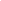 5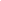 5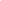 1-330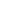 X51315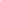 3-19671428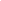 -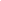 56560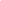 x287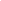 19  6                                                                          -16831556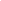 -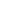 18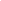 180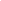 x563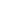 168-192416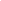 48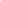 -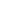 32320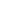 x484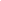 192-83555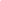 16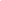 7-3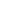 330353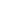 50x167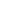 5835-2286 18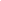 38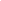 -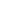 48480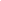 x386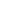 228-423936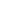 47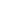 -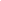 63630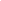 x47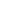 9423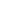 -30422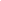 15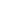 2-1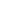 0100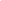 44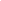 0x152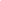 2+304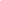 -234321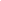 78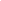 -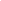 24240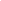 x78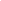 3234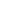 -416840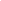 52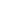 -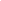 16160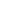 x52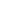 8+416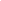 